L’insieme dei numeri interi: attivitàI. Dall’insieme N dei numeri naturali all’insieme ZRappresenta sulla retta di figura1 le seguenti operazioni: 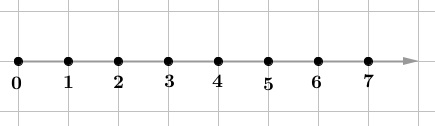 l’addizione 4 + 2 = 6la sottrazione 3 – 2 = 1 Perché è necessario introdurre i numeri negativi?     __________________________________________________________________________________3. Completa le addizioni seguenti e rappresentale sulla retta di figura 2.	– 4 + 2 = ….	5 + (– 1) =….	– 1 + 1 = ….	4 + (– 4) ….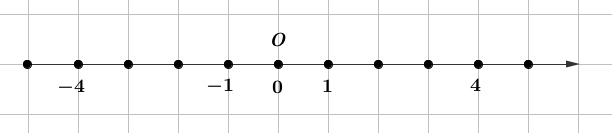 Figura 2Osserva i numeri interi ‘in fila’ sulla retta di figura 2 e rispondi ai seguenti quesiti:4. Fra –1 e –2 puoi trovare un altro numero intero? _______5. Che cosa vuol dire ‘l’insieme Z è discreto’?____________________________________________________________________________________6. Dati due numeri interi, ad esempio –2 e 3, sai sempre dire quale viene prima e quale dopo? _______7. Che cosa vuol dire ‘l’insieme Z è ordinato’?________________________________________________________________________8. Inserisci il corretto simbolo ‘>’ (è maggiore di o viene dopo) oppure ‘<’ (è minore di o viene prima di) fra le seguenti coppie di numeri interi:3…. 2	−3 …. −2	−3…. 2	3….−2	−5 …. 0	0 …. −59. Osserva nella figura qui sotto i numeri interi rappresentati sulla retta: sono incorniciati i numeri interi negativi, indicati nel linguaggio degli insiemi numerici con il simbolo Z. I restanti sono i numeri naturali, che, nell’insieme Z, sono anche detti interi positivi e indicati con il simbolo Z+. Fig. 3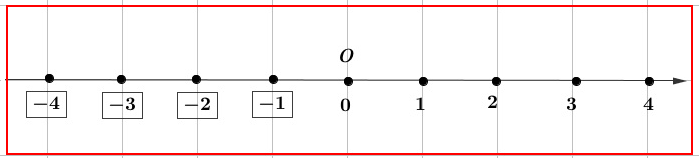 10. Fra i diagrammi di figura 4 scegli quello che rappresenta correttamente l’insieme N dei numeri naturali e l’insieme Z dei numeri interi.II. Operazioni nell’insieme Z dei numeri interi11. Esegui le coppie di operazioni indicate qui sotto e rappresentale sulla retta di figura 5 5 + (– 2) =….	e 	5 – 2 =….	– 3 + (– 2) =…. 	e 	– 3 – 2 =….Figura 5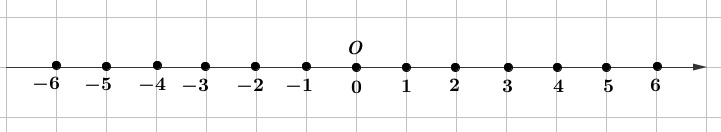 12. Completa la seguente frase:‘Nell’insieme Z ‘scompare’ la sottrazione, sostituita dall’addizione con …………………; ad esempio, invece di eseguire la sottrazione  4 – 2, eseguo l’addizione ………………………………13. Completa le seguenti operazioni e la figura a fianco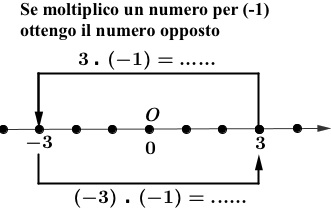 14. Completa le seguenti operazioni.(2)  (1) = …….	(1)  (1) = …….	 (3)  2 = (1)  3  2 = (1)  ……. = …….	3  (2) = 3  2  (1) =  …..    (1)   = …….(3)  (2) = (1)  3  (1)  2 =  ……….. (1)  (1) = ……  1 = …..(1)  (1)  (1) = ….. (1) = ……(3)  (2)  (5) = (1)  3  (1)  2  (1)  5 =  ……… (1)  (1)  (1) = …………  (1)  = …..15. Completa la seguente frase che descrive il segno del prodotto di numeri interi:‘Un prodotto di fattori interi è negativo, solo se c’è un numero …………. di fattori ………….‘16. Completa la tabella qui sotto e rispondi alla domanda seguente. Motiva la risposta.Se x indica un qualunque numero intero, x indica sempre un numero negativo? SI    NOPerché____________________________________________________________________________17. Completa la tabella seguente con le proprietà di addizione e moltiplicazione nell’insieme Z.Diagramma A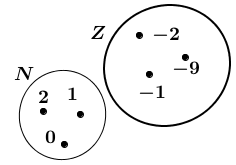 Diagramma B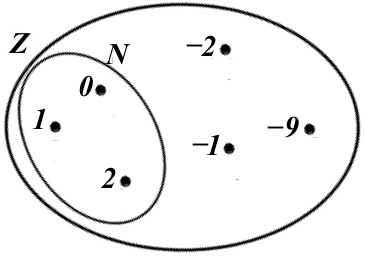 Diagramma C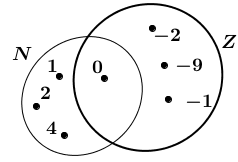 Fig.4a230a14ProprietàAddizioneMoltiplicazioneCommutativa........................................a  b = b  aAssociativaa + (b + c) = (a + b) + c …………………………….Elemento neutro…… è l’elemento neutroa + …. = ………… è l’elemento neutroa  ….. = …….OppostoDato a intero, si trova a tale chea + a = ……Elemento assorbenteL’addizione non ha elemento assorbente……  è l’elemento assorbentea  …… = …….Distributivaa (b + c) = ………………..a (b + c) = ………………..